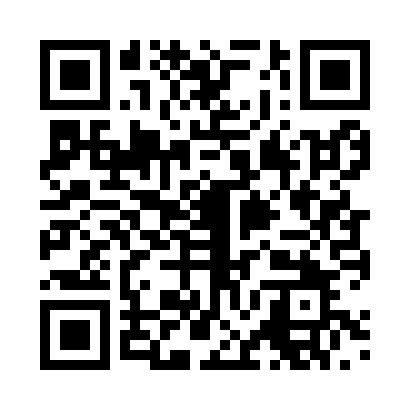 Prayer times for Ball, GermanyMon 1 Apr 2024 - Tue 30 Apr 2024High Latitude Method: Angle Based RulePrayer Calculation Method: Muslim World LeagueAsar Calculation Method: ShafiPrayer times provided by https://www.salahtimes.comDateDayFajrSunriseDhuhrAsrMaghribIsha1Mon5:097:061:355:088:059:552Tue5:067:041:355:098:069:573Wed5:047:021:345:108:089:594Thu5:017:001:345:118:1010:015Fri4:586:571:345:128:1110:036Sat4:556:551:345:138:1310:057Sun4:526:531:335:138:1510:088Mon4:496:511:335:148:1610:109Tue4:476:491:335:158:1810:1210Wed4:446:461:325:168:1910:1411Thu4:416:441:325:178:2110:1712Fri4:386:421:325:178:2310:1913Sat4:356:401:325:188:2410:2214Sun4:326:381:315:198:2610:2415Mon4:296:361:315:208:2810:2616Tue4:266:341:315:208:2910:2917Wed4:236:311:315:218:3110:3118Thu4:206:291:305:228:3210:3419Fri4:176:271:305:238:3410:3620Sat4:146:251:305:238:3610:3921Sun4:106:231:305:248:3710:4122Mon4:076:211:305:258:3910:4423Tue4:046:191:295:258:4110:4724Wed4:016:171:295:268:4210:4925Thu3:586:151:295:278:4410:5226Fri3:546:131:295:278:4510:5527Sat3:516:111:295:288:4710:5828Sun3:486:101:295:298:4911:0029Mon3:456:081:295:298:5011:0330Tue3:416:061:285:308:5211:06